TISZAVASVÁRI VÁROS ÖNKORMÁNYZATAKÉPVISELŐ TESTÜLETÉNEK51/2019. (II.14.) Kt. számúhatározataA Dessewffy család újratemetésére nyújtott támogatásfelhasználásának beszámolójárólTiszavasvári Város Önkormányzata Képviselő-testülete a Tiszavasvári Városért Alapítvánnyal kötött 2018. július 25-én kötött támogatási szerződésben foglaltakra tekintettel a Dessewffy család újratemetésének költségeiről szóló beszámolót megtárgyalta és a határozat melléklete szerinti tartalommal elfogadja.Felkéri a Polgármestert, hogy tájékoztassa a Tiszavasvári Városért Alapítvány Elnökét a hozott döntésről.Határidő: azonnal			                  	      Felelős: Szőke Zoltán polgármester         Szőke Zoltán				    Ostorháziné dr. Kórik Zsuzsanna         polgármester					            jegyző51/2019. (II.14.) Kt. sz. határozat melléklete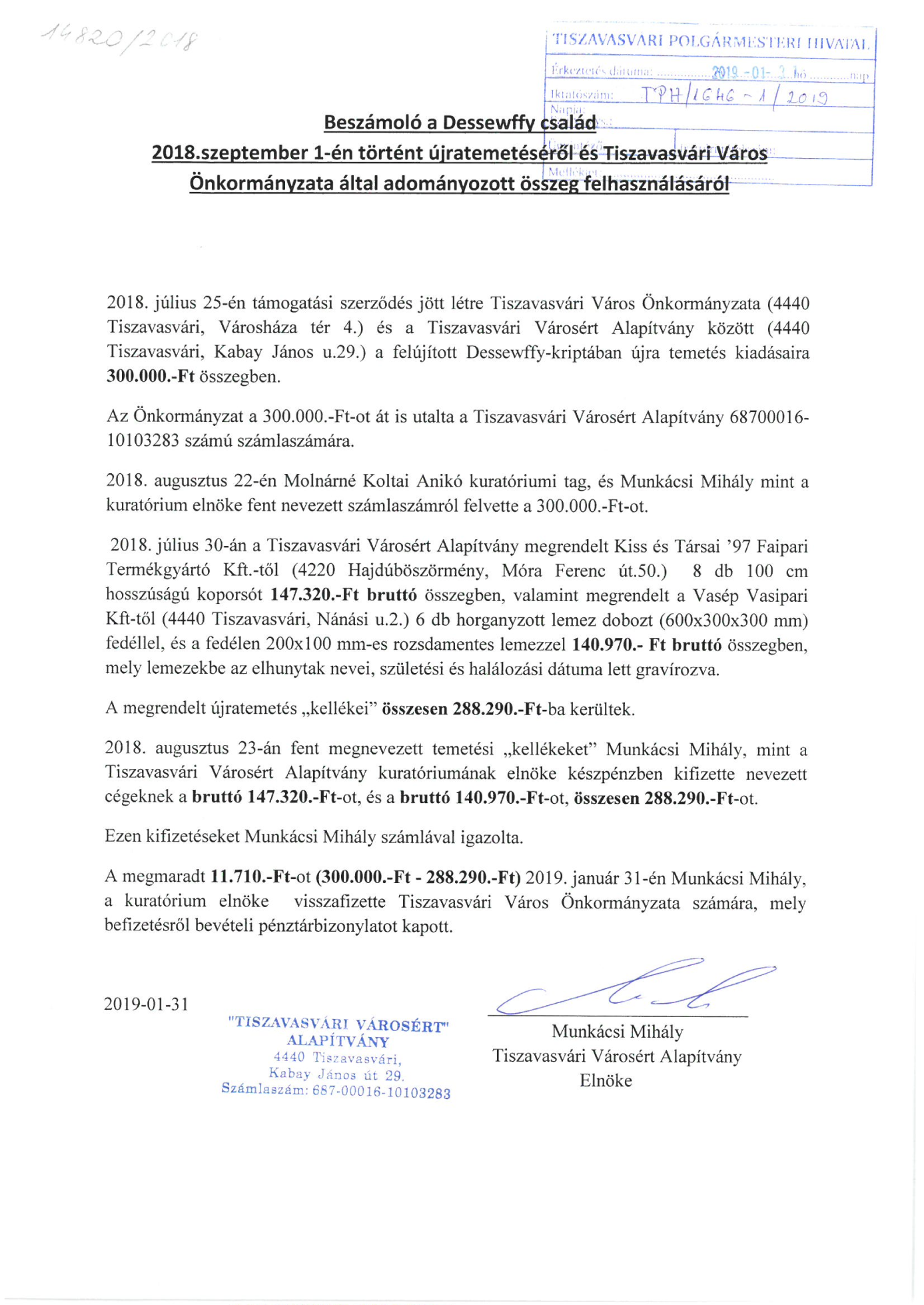 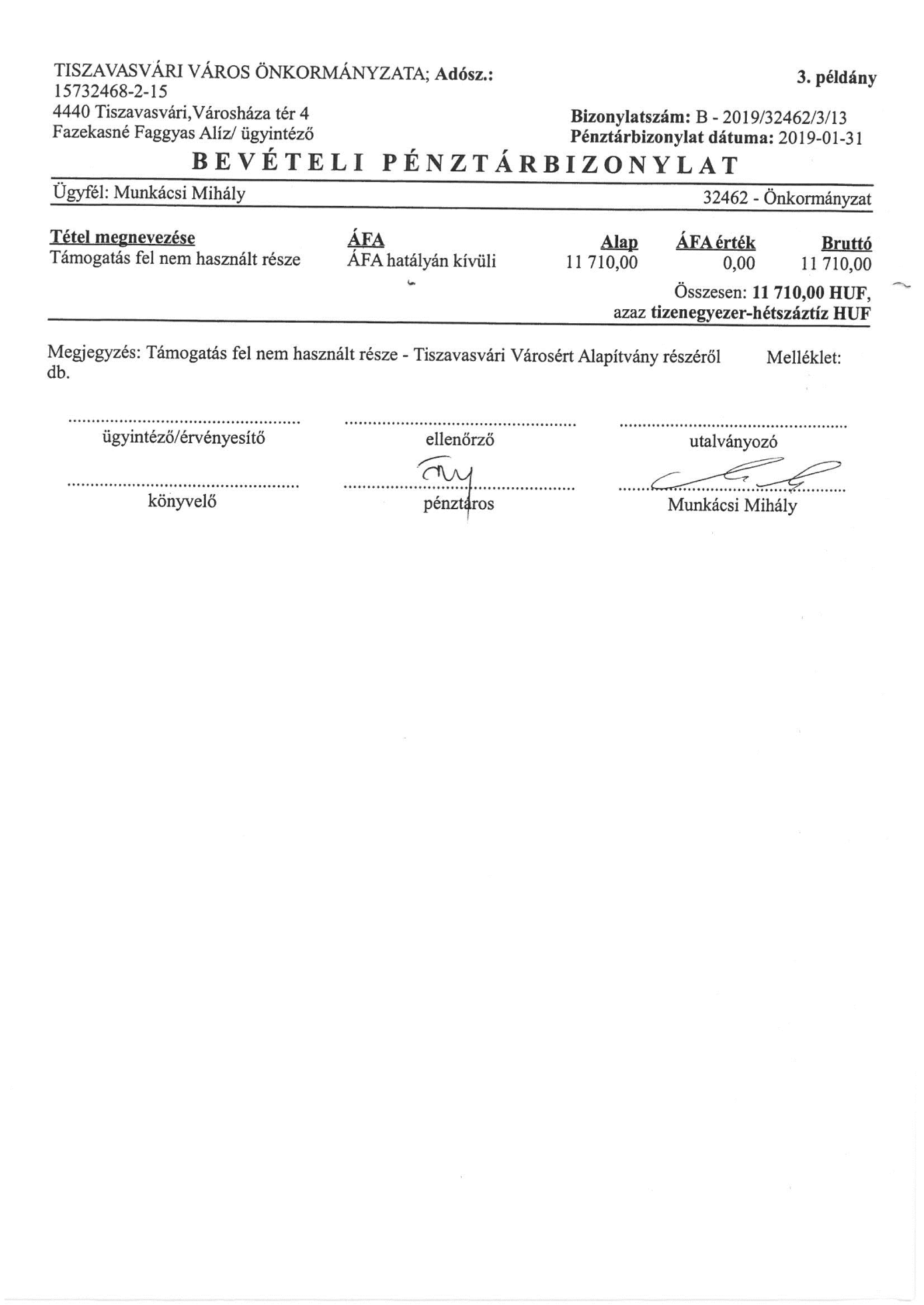 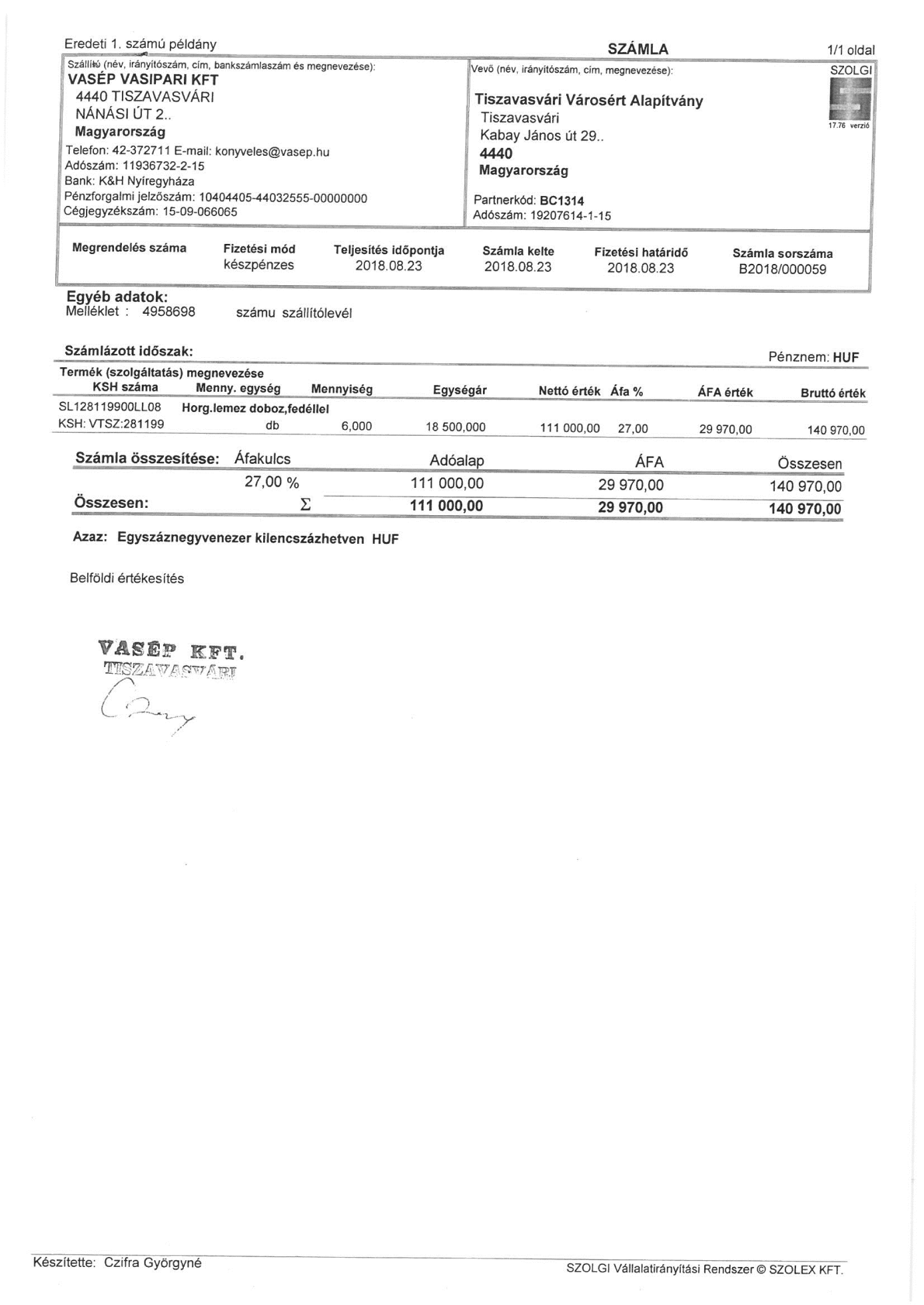 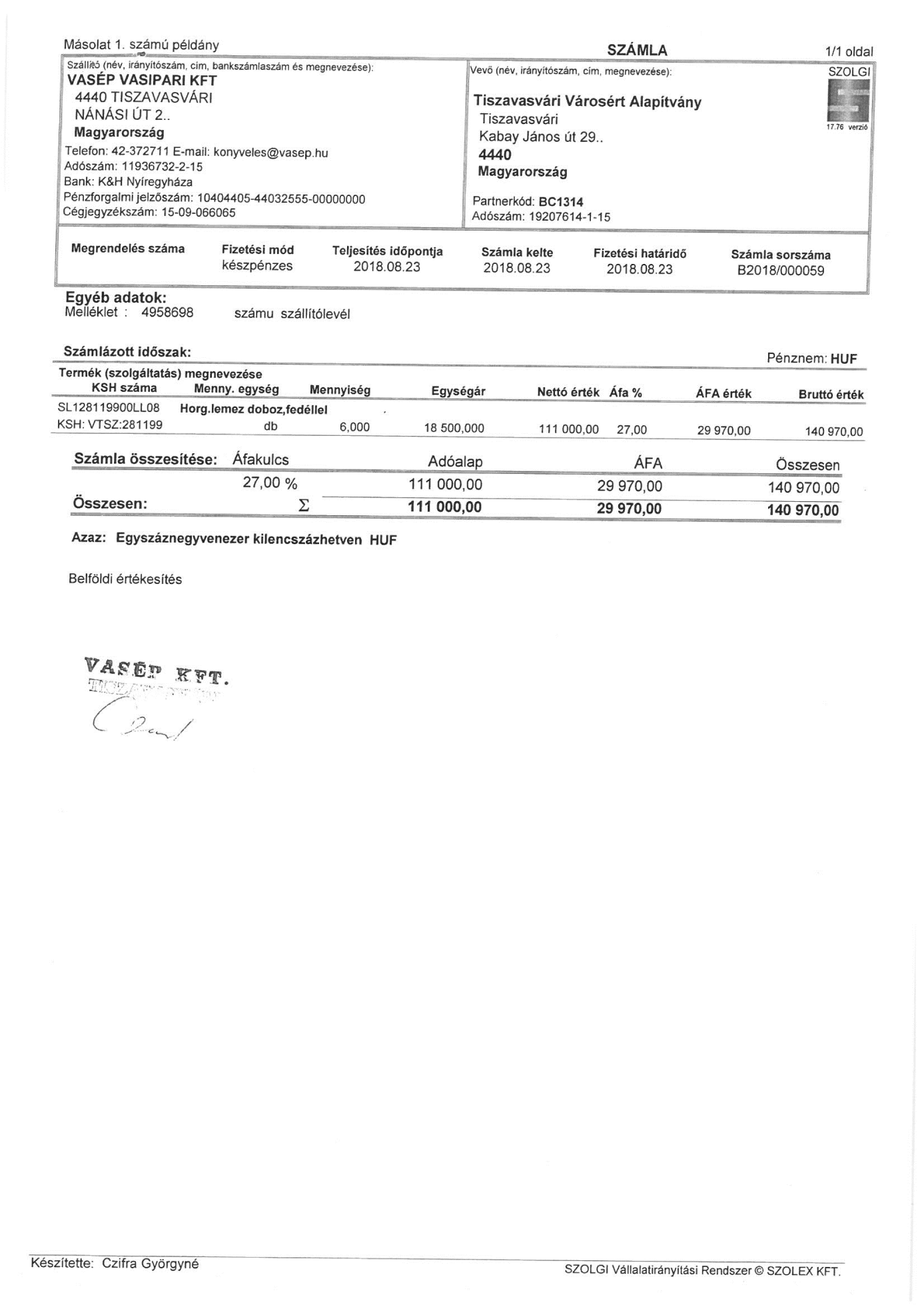 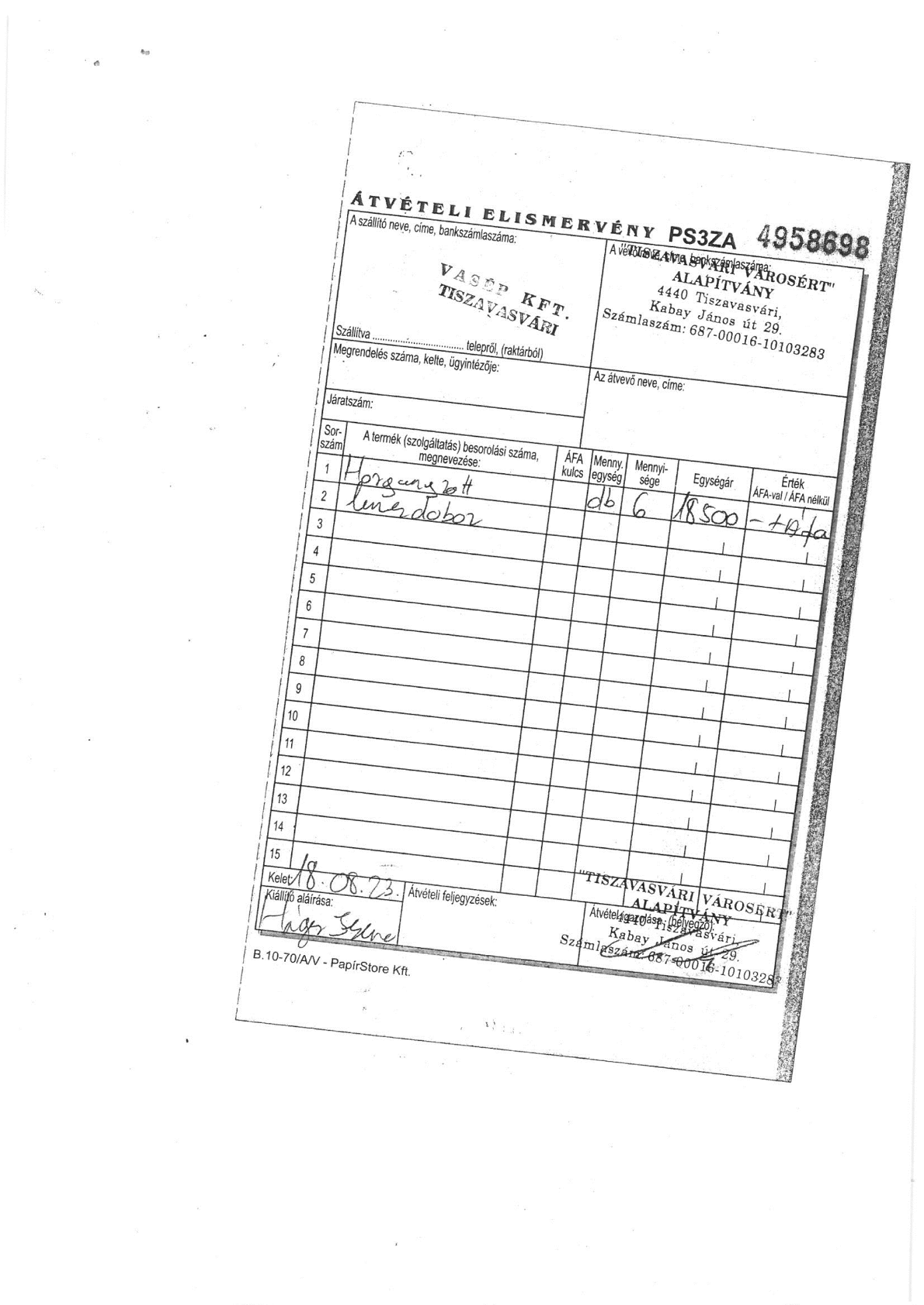 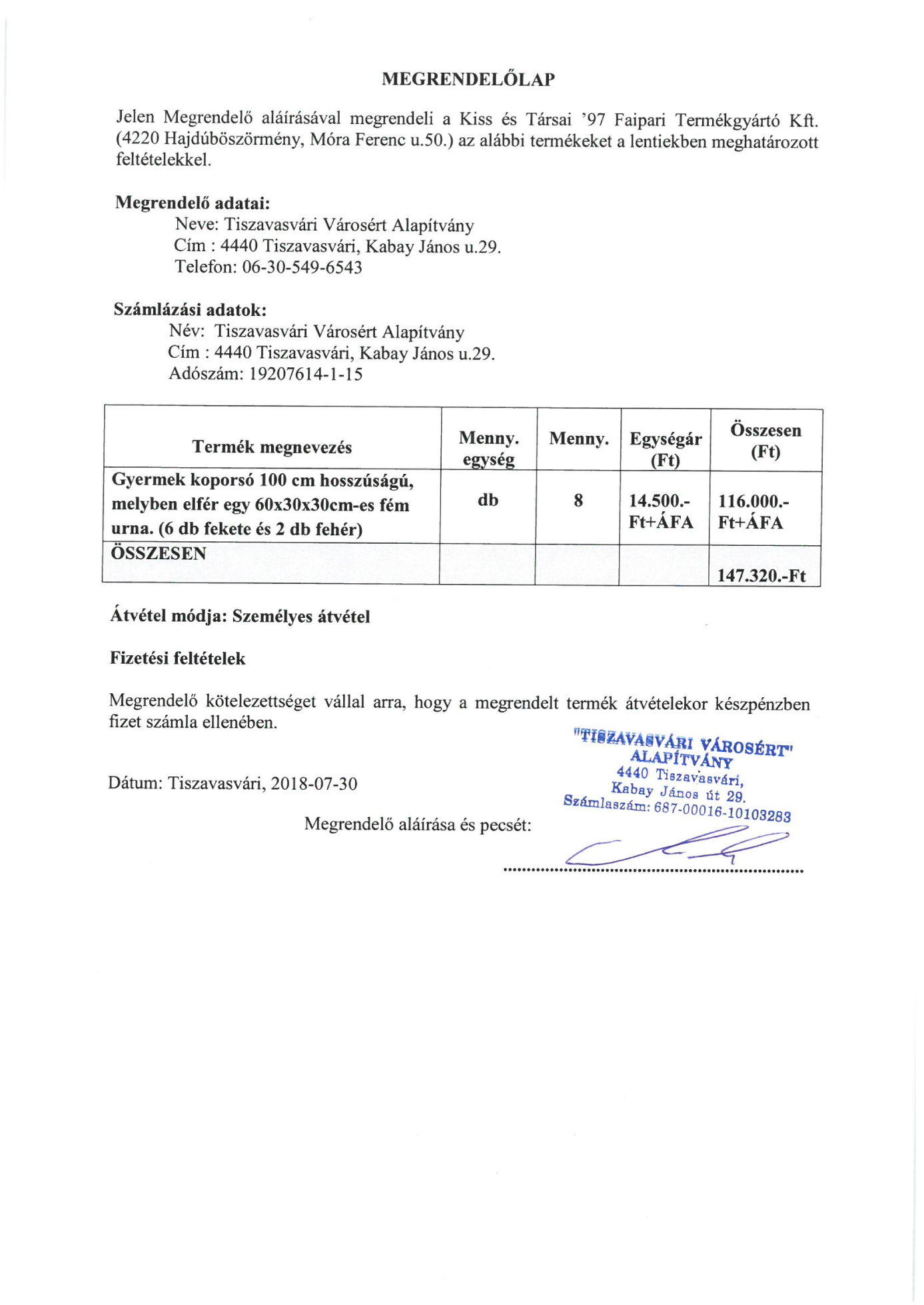 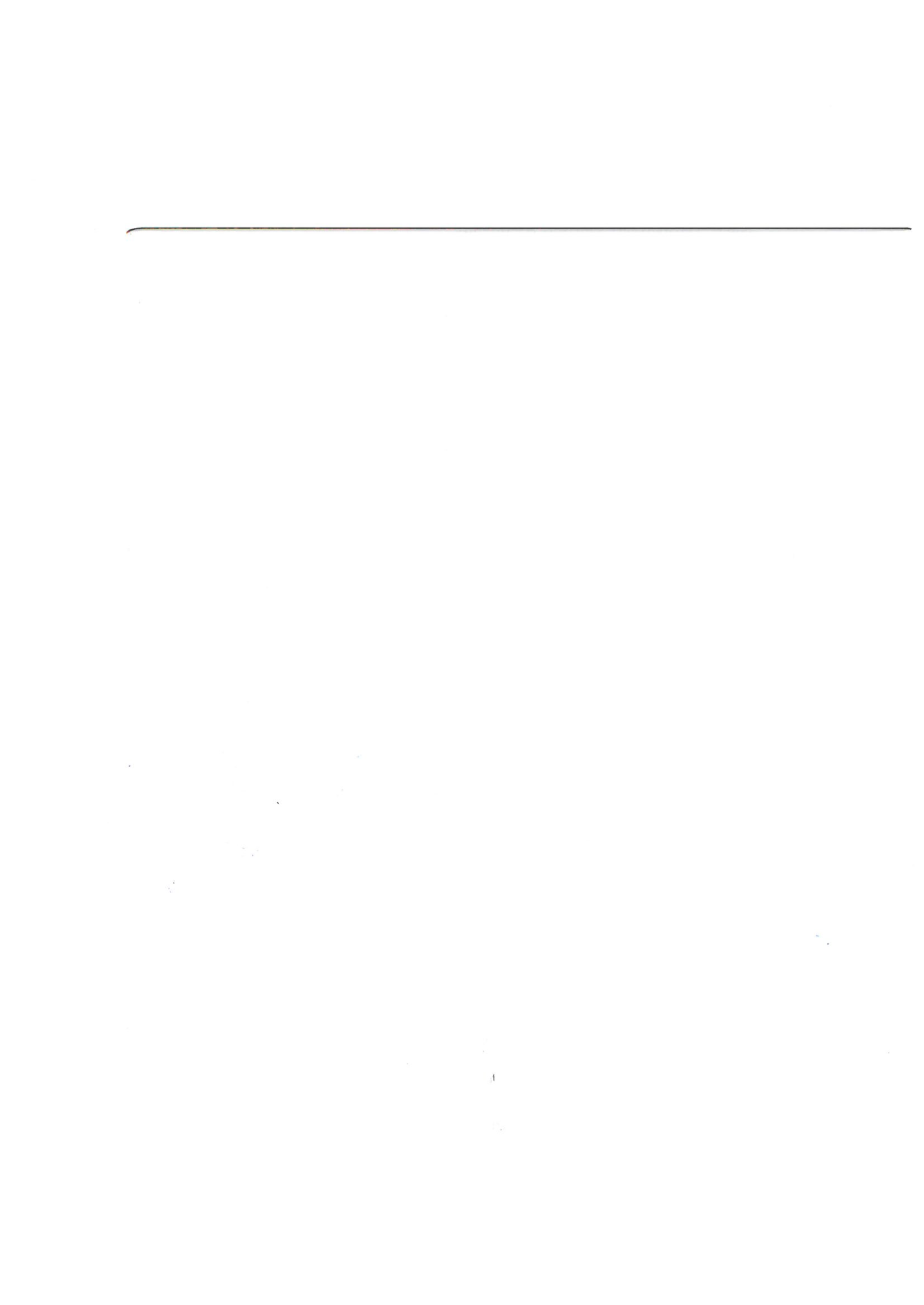 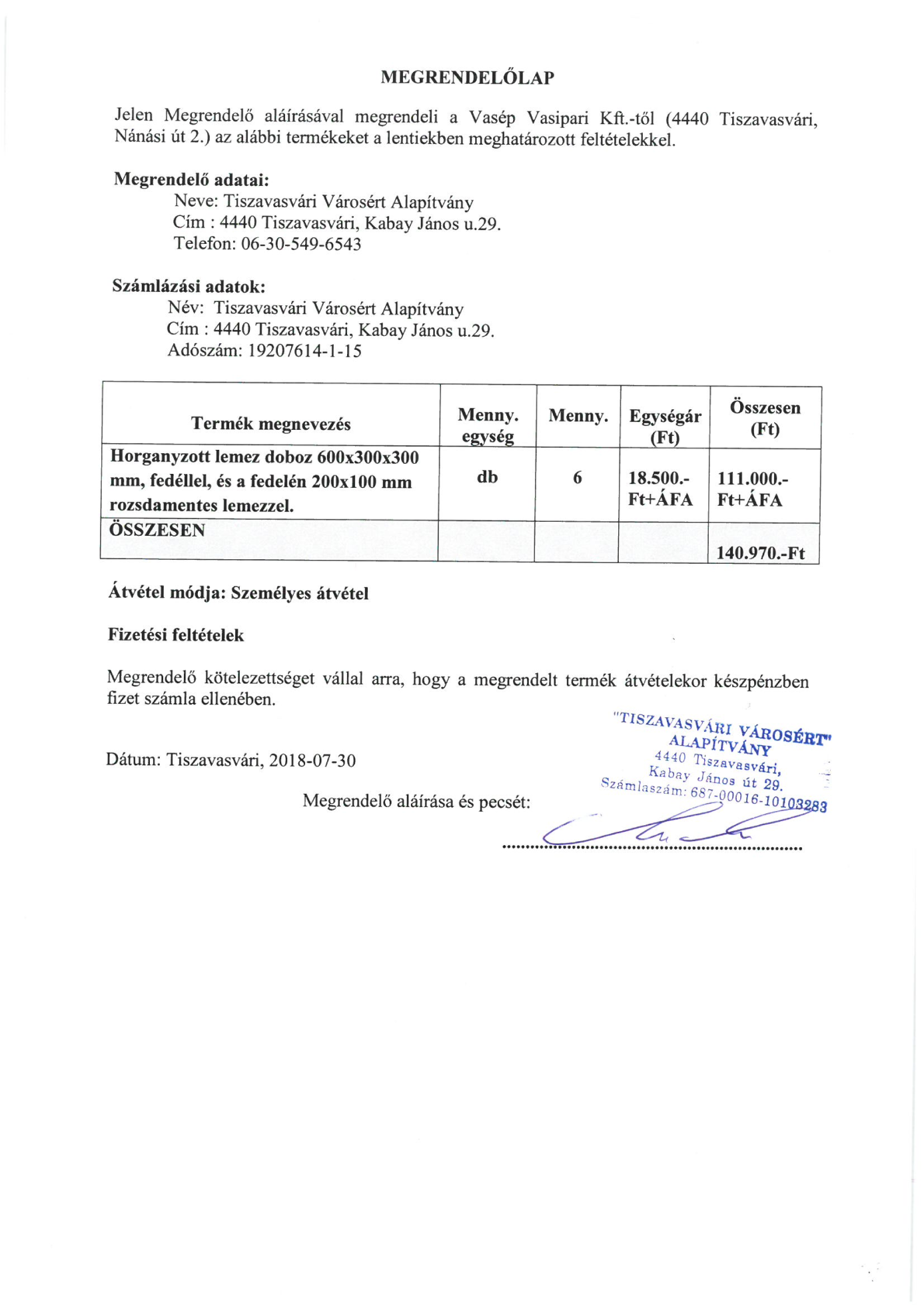 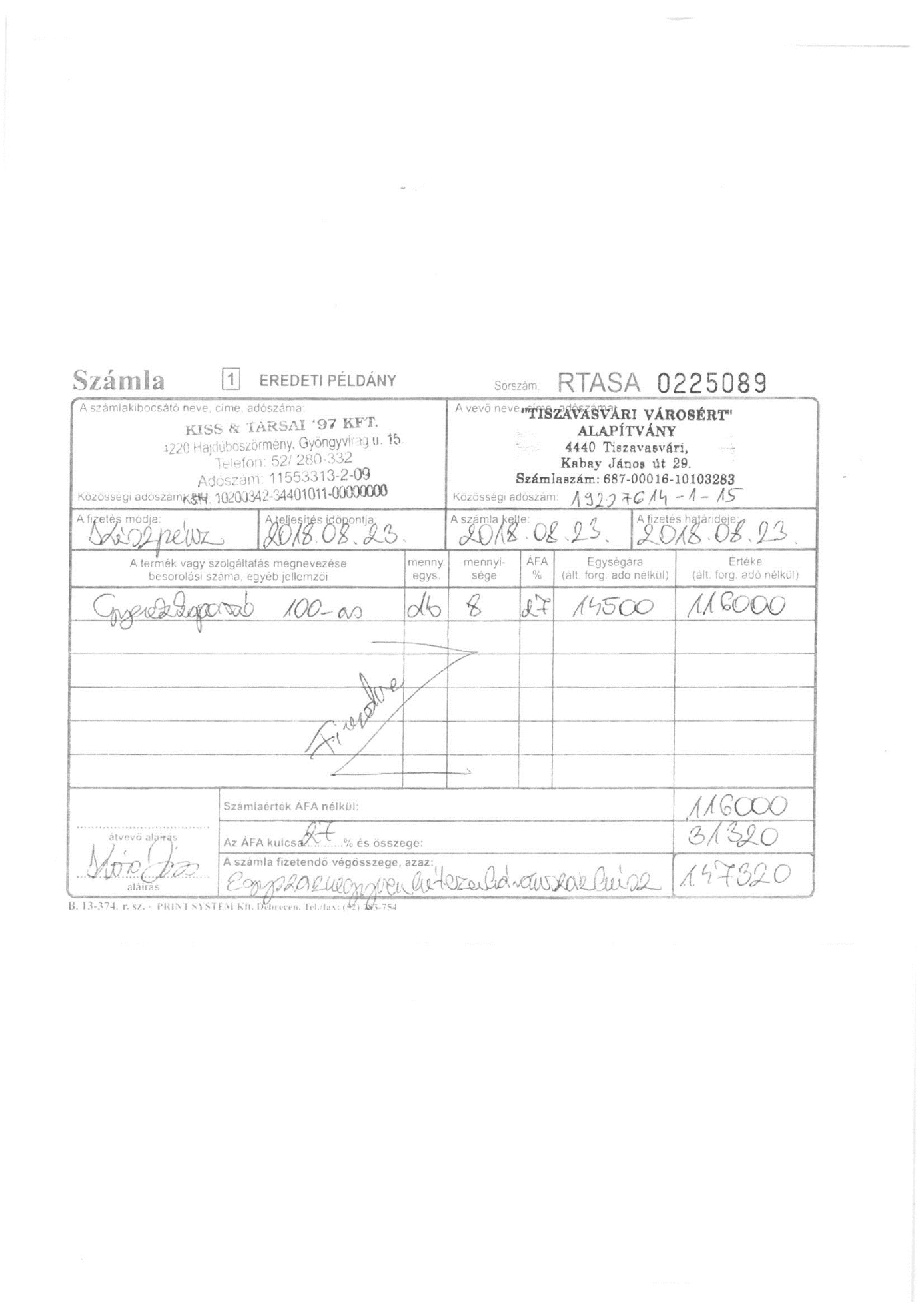 